花蓮縣 明廉 國民小學 11２  學年度 ５  年級第 1  學期校訂課程計畫  設計者：＿五年級教學群＿＿課程類別：(請勾選並於所勾選類別後填寫課程名稱)    1.□統整性主題/專題/議題探究課程：                      2.■其他類課程：素養實踐家學習節數：每週（ 1）節，實施( 20 )週，共( 20 )節。素養導向教學規劃：花蓮縣 明廉 國民小學 11２  學年度 ５ 年級第 2  學期校訂課程計畫  設計者：＿五年級教學群＿＿一、課程類別：(請勾選並於所勾選類別後填寫課程名稱)    1.□統整性主題/專題/議題探究課程：                    2. ■其他類課程：素養實踐家學習節數：每週（ 1）節，實施( 20)週，共(20 )節。三、素養導向教學規劃：教學期程核心素養/校本素養學習目標/學習重點單元/主題名稱與活動內容節數教學資源評量方式融入議題實質內涵備註(如協同方式/申請經費)第一週國語文素養1.運用自我提問、推論等策略，推論文本隱含的因果訊息或觀點。2.練習各種寫作技巧。語文活動一：看圖說話活動一：1.依照情境圖發表練習說話。2.情境圖的意涵及重點。活動二：1.認識語詞。2.找出優美的佳句。 1翰林版教師手冊口頭評量實作評量學習態度【閱讀素養教育】閱E6 發展向文本提問的能力。閱E7 發展詮釋、反思、評鑑文本的能力。第二週國語文素養1.因應不同的目的，運用不同的閱讀策略。2.書寫說明事理、議論的作品。語文活動二：我會寫信活動一：1.請學生撰寫一封信，內容不   拘。活動二：1.說說看，想寫信給誰、內容想寫什麼。2.彼此討論，手寫信與電子信有供情感上的異同。1翰林版教師手冊口頭評量實作評量學習態度【閱讀素養教育】閱E2 認識與領域相關的文本類型與寫作題材。閱E7 發展詮釋、反思、評鑑文本的能力。第三週國語文素養1.培養思考力、聯想力等寫作基本能力。語文活動三：古文欣賞活動一1.教師可請學生蒐集一些文言文、古詩詞等。2.可以全班共讀一篇古文。活動二1.分組討論古文的語意2.請學生說說看，古文與現代文有什麼差別?1翰林版教師手冊互動表現學習態度【閱讀素養教育】閱E6 發展向文本提問的能力。閱E7 發展詮釋、反思、評鑑文本的能力。第四週國語文素養1.認識議論文本的特徵。2.運用自我提問、推論等策略，推論文本隱含的因果訊息或觀點。3.練習各種寫作技巧。語文活動四：經典佳句大考驗活動一：1.教師先指導學生，什麼是「引用修辭」。2.教師查找名言錦句，並請學生配對「誰說的、說的內容」。活動二：1.學生在寫作時能運用「引字修辭」，增加說服力。2.習寫短文。1翰林版教師手冊口頭評量實作評量學習態度【閱讀素養教育】閱E2 認識與領域相關的文本類型與寫作題材。閱E3 熟悉與學科學習相關的文本閱讀策略。第五週數學素養1.理解數的十進位的位值結構，並能據以延伸認識更大與更小的數。數學活動一：小數比大小活動一：1.兩人一組進行遊戲。2..兩人猜拳，贏的先抽數字卡，接下來輪流抽卡，每人各抽四張。活動二：1.將手中四張數字卡排成四位小數。2.四位小數較大的人獲勝。＜說明＞教師可重新布題為抽五張數字卡排成五位小數比大小。1康軒版教師手冊口頭回答【人權教育】人E5 欣賞、包容個別差異並尊重自己與他人的權利。【品德教育】品E3 溝通合作與和諧人際關係。第六週數學素養1.認識因數、倍數、質數、最大公因數、最小公倍數的意義、計算與應用。數學活動二：倍數與公倍數活動一：1.學生透過附件操作，認識公倍數及最小公倍數。2.教師以純數字布題，找出兩數的公倍數，並察覺：公倍數都是最小公倍數的倍數。活動二：1.教師情境布題，學生解決最小公倍數的應用問題。2.習寫活動單。1康軒版教師手冊互相討論口頭回答【人權教育】人E3 了解每個人需求的不同，並討論與遵守團體的規則。【安全教育】安Ｅ4 探討日常生活應該注意的安全。第七週數學素養1.在具體情境中，解決三步驟以上之常見應用問題。數學活動三：數學羅賓漢活動一：1.準備1～99的數字卡牌，並將全班每5～6人分一組。2.抽出3張數字卡牌。3.學生要利用抽出的數字卡牌和符號＋、－、×、÷、()拼成一個算式，要最接近目標數字，但不能超過。活動二：1.限定答題時間，請各組展示自己的算式，並說出自己計算的方式與過程，最接近而不超過的組別獲得1分。2.習寫活動單。1康軒版教師手冊互相表現觀察評量【家庭教育】家E9 參與家庭消費行動，澄清金錢與物品的價值。【品德教育】品E3 溝通合作與和諧人際關係。第八週數學素養1.從操作活動，理解空間中面與面的關係與簡單立體形體的性質。數學活動四：你問我答猜猜樂活動一： 1.全班共同進行活動，不分組。2.教師準備角柱與角錐的透視圖數張任出題者，隨機抽取一張圖卡。活動二：1.由其他學生舉手提問構成要素，出題者只能回答「是」或「不是」。2.學生隨時可進行搶答。3.教師可依照需求調整遊戲難度。1康軒版教師手冊口頭回答分組報告【人權教育】人E5 欣賞、包容個別差異並尊重自己與他人的權利。【環境教育】環E1 參與戶外學習與自然體驗，覺知自然環境的美、平衡、與完整性。第九週綜合素養E-2-4-7-4能將閱讀材料與實際生活情境相結合E-2-8-5-1能討論閱讀的內容，並分享閱讀心得E-2-2-1-2 能調整讀書方法，提昇閱讀的速度和效能。4-3-1 能應用網路的資訊解決問題。4-3-5 能利用搜尋引擎及搜尋技巧尋找合適的網路資源。活動一:閱讀文本5/22初階素養課程一舒肥料理指南減脂烹飪法，舒肥料理好簡單！生活知識類：熱門話題、烹飪器具、舒肥2023/05/17 主編阿歡活動二:問題分析問1:作者寫作本文的主要目的為何？問2:根據本文，舒肥料理具有哪項符合現代人需求的優勢?問3:挑選舒肥法使用的食材包装時，哪種材質最能降低食安風險？問4:阿歡想加入下圖讓讀者更了解舒肥料理的優點，這張圖片適合加在文中哪個段落？問5:本篇文章回答了哪些問題？甲、舒肥料理需要準備很多器具嗎？乙、舒肥料理只能使用在肉品上嗎？丙、舒肥料理比吃外食還要便宜嗎？丁、舒肥料理可以幫助吃的健康嗎？活動三:登陸線上PagaMo個人成績，及公會排名。1花蓮縣閱讀品學堂閱讀文本
討論
作答分享
線上PagaMo成績生 E1 探討生活議題，培養思考的適當情意與態度。
環 E5 覺知人類的生活型態對其他生物與生態系的衝擊。原 E13 了解所在地區原住民族落的自然生態環境，包括各種動植物生態。法 E4 參與規則的制定並遵守之。國 E8 體認國際能力養成的重要性。第十週綜合素養E-2-4-7-4能將閱讀材料與實際生活情境相結合E-2-8-5-1能討論閱讀的內容，並分享閱讀心得E-2-2-1-2 能調整讀書方法，提昇閱讀的速度和效能。4-3-1 能應用網路的資訊解決問題。4-3-5 能利用搜尋引擎及搜尋技巧尋找合適的網路資源。活動一:閱讀文本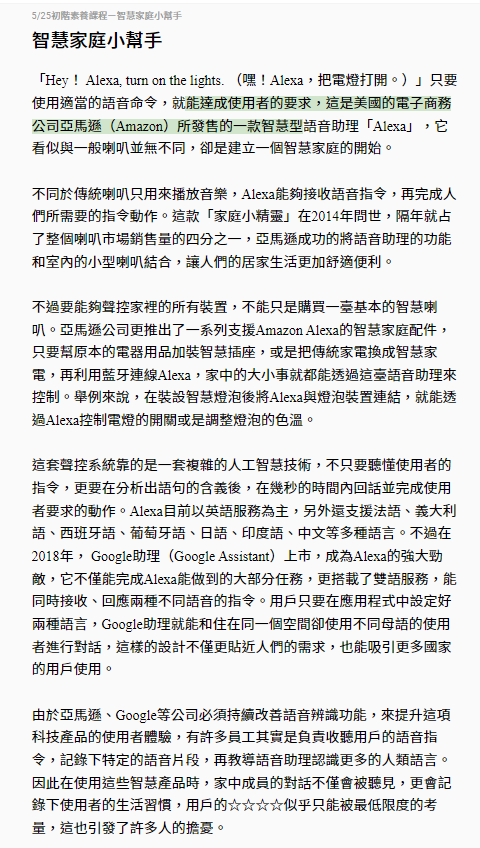 活動二:問題分析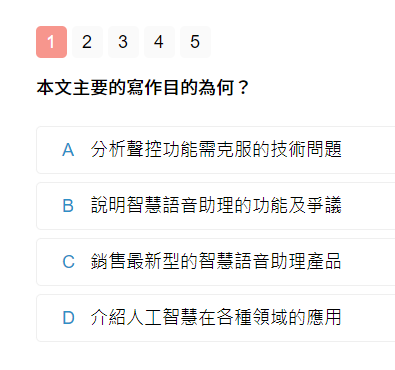 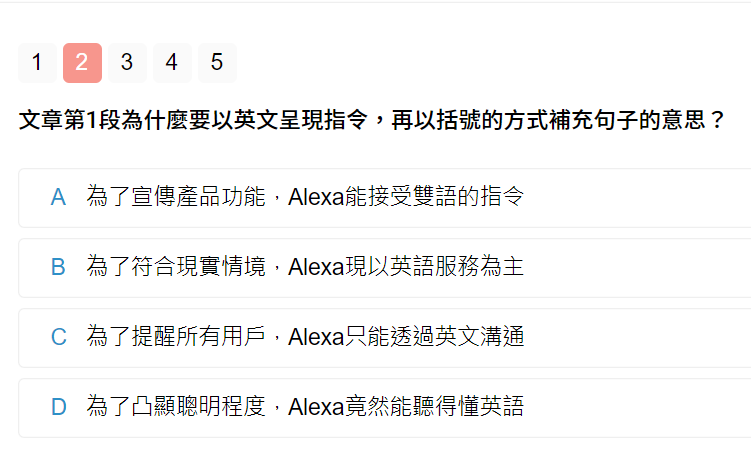 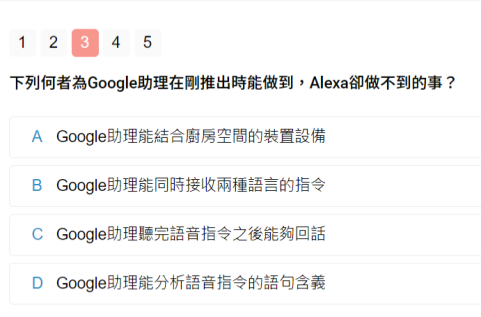 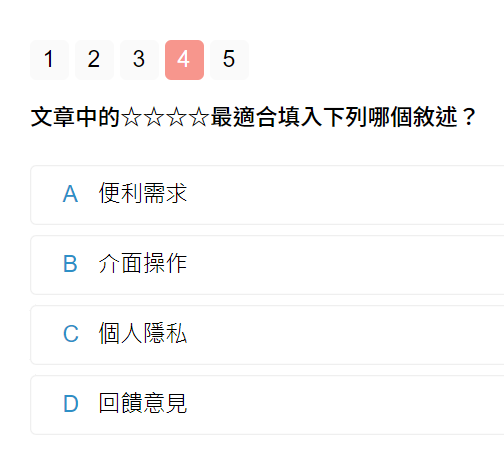 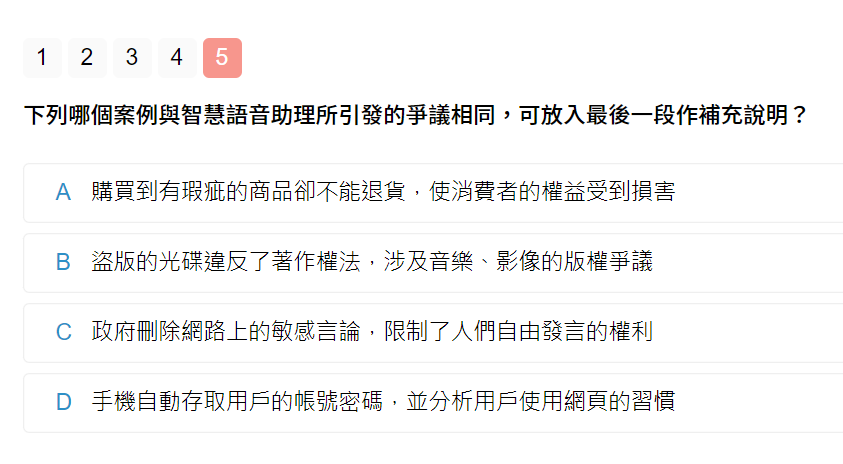 活動三:登陸線上PagaMo個人成績，及公會排名。花蓮縣閱讀品學堂閱讀文本討論作答分享線上PagaMo成績生 E1 探討生活議題，培養思考的適當情意與態度。
環 E5 覺知人類的生活型態對其他生物與生態系的衝擊。原 E13 了解所在地區原住民族落的自然生態環境，包括各種動植物生態。法 E4 參與規則的制定並遵守之。國 E8 體認國際能力養成的重要性。第十一週綜合素養E-2-4-7-4能將閱讀材料與實際生活情境相結合E-2-8-5-1能討論閱讀的內容，並分享閱讀心得E-2-2-1-2 能調整讀書方法，提昇閱讀的速度和效能。4-3-1 能應用網路的資訊解決問題。4-3-5 能利用搜尋引擎及搜尋技巧尋找合適的網路資源。PaCamC 素養品學堂自主學習活動一: 依照PaCamC 素養學習中心進度完成文本作答，有困難題目提出討論。活動二:分為完成率及正確率統計個人分數及小組成績。活動三: 每月由學校頒發完成績優獎狀及嘉獎乙支。1花蓮縣閱讀品學堂閱讀文本作答線上PagaMo成績生 E1 探討生活議題，培養思考的適當情意與態度。
環 E5 覺知人類的生活型態對其他生物與生態系的衝擊。原 E13 了解所在地區原住民族落的自然生態環境，包括各種動植物生態。法 E4 參與規則的制定並遵守之。國 E8 體認國際能力養成的重要性。第十二週綜合素養E-2-4-7-4能將閱讀材料與實際生活情境相結合E-2-8-5-1能討論閱讀的內容，並分享閱讀心得E-2-2-1-2 能調整讀書方法，提昇閱讀的速度和效能。4-3-1 能應用網路的資訊解決問題。4-3-5 能利用搜尋引擎及搜尋技巧尋找合適的網路資源。PaCamC 素養品學堂自主學習活動一: 依照PaCamC 素養學習中心進度完成文本作答，有困難題目提出討論。活動二:分為完成率及正確率統計個人分數及小組成績。活動三: 每月由學校頒發完成績優獎狀及嘉獎乙支。1花蓮縣閱讀品學堂閱讀文本作答線上PagaMo成績生 E1 探討生活議題，培養思考的適當情意與態度。
環 E5 覺知人類的生活型態對其他生物與生態系的衝擊。原 E13 了解所在地區原住民族落的自然生態環境，包括各種動植物生態。法 E4 參與規則的制定並遵守之。國 E8 體認國際能力養成的重要性。第十三週閱讀素養能在閱讀過程中，培養參與團體的精神，增進人際互動。能主動記下個人感想及心得，並對作品內容摘要整理。班級讀書會Ｉ
活動一:看故事問問題(我問你答)發下班書每生一本相同的書安排閱讀進度在聯絡簿塗鴉牆處寫出範圍內的Q+A+P(問題+解答+頁數)   4.閱讀素養課中(我問你答)
   5.小組競賽-第一名+3﹑第二名+2﹑第三名+11愛的書庫借閱書箱討論分享提問口頭回答科技教育科 E9 具備與他人團隊合作的能力。海洋教育海 E7 閱讀、分享及創作與海洋有關的故事。家庭教育家 E12 規劃個人與家庭的生活作息。第十四週閱讀素養5-3-8-2	能在閱讀過程中，培養參與團體的精神，增進人際互動。5-3-8-3	能主動記下個人感想及心得，並對作品內容摘要整理。班級讀書會Ｉ
活動二: KAHOOT擂台賽班書閱讀完一本每生各出一題選擇題+一題是非題，於聯絡簿塗鴉牆中。老師將學生出的題目，藉由KAHOOT出題。上課時先讓學生發表班書印象深刻處。統整出該書架構及作者所要表達之意念進行KAHOOT擂台賽愛的書庫借閱書箱+學生用平板討論分享提問平板回答科技教育科 E1 了解平日常見科技產品的用途與運作方式。海洋教育海 E7 閱讀、分享及創作與海洋有關的故事。家庭教育家 E12 規劃個人與家庭的生活作息。第十五週閱讀素養5-3-8-2	能在閱讀過程中，培養參與團體的精神，增進人際互動。5-3-8-3	能主動記下個人感想及心得，並對作品內容摘要整理。班級讀書會Π
活動一:看故事問問題(我問你答)發下班書每生一本相同的書安排閱讀進度在聯絡簿塗鴉牆處寫出範圍內的Q+A+P(問題+解答+頁數)   4.閱讀素養課中(我問你答)
   5.小組競賽-第一名+3﹑第二名+2﹑第三名+11愛的書庫借閱書箱討論分享提問口頭回答科技教育科 E9 具備與他人團隊合作的能力。海洋教育海 E7 閱讀、分享及創作與海洋有關的故事。家庭教育家 E12 規劃個人與家庭的生活作息。第十六週閱讀素養5-3-8-2	能在閱讀過程中，培養參與團體的精神，增進人際互動。5-3-8-3	能主動記下個人感想及心得，並對作品內容摘要整理。班級讀書會Π
活動二: KAHOOT擂台賽1.班書閱讀完一本2.每生各出一題選擇題+一題是非題，於聯絡簿塗鴉牆中。3.老師將學生出的題目，藉由KAHOOT出題。4.上課時先讓學生發表班書印象深刻處。5.統整出該書架構及作者所要表達之意念6.進行KAHOOT擂台賽愛的書庫借閱書箱+學生用平板討論分享提問平板回答科技教育科 E1 了解平日常見科技產品的用途與運作方式。海洋教育海 E7 閱讀、分享及創作與海洋有關的故事。家庭教育家 E12 規劃個人與家庭的生活作息。第十七週品格素養1.能了解責任的重要性。2.能明白個人在團體中的重要性。3.培養團隊合作的能力。(一)閱讀繪本： 1.教師拿出課前準備的「不是我的錯」的繪本及自製的 「不是我的錯」的 PPT。 2.教師可請學生朗讀繪本內容，或由教師以 PPT 的方式 帶領學生一同閱讀繪本內容。 (二)討論與分享： 1.閱讀完畢後，教師請學生思考，並分組討論： (1)繪本中的兒童的想法是否正確？為什麼？ (2)如果你也是繪本中的其中一位學生，你會怎麼做？ 為什麼？ (3)如果班上遇到相同的事情發生，你會怎麼做？為什 麼？ (學生分組討論時，教師可行間巡視，並適度的與學生討 論其想法。) 2.待學生討論完畢後，教師可請幾位學生上臺分享討論 後的心得。 (若學生的分享偏離主題，或有不正確的觀念時，教師應 適時的詢問學生為什麼有這樣的想法，適度的讓全班同 學了解正確的觀念。)(三)歸納與討論： 1.教師請兒童思考：什麼樣的行為或說話方式是屬於付 責任的？為什麼？如果每個人都不為自己所做的行為 或所說的話負責，那麼這個社會會變成怎麼樣？ 2.教師說明：對自己所做的行為或所說的話負責，會是 個有誠信的人。1「不是 我的錯」 繪本與 自 製 PPT心得分享 自我省思 互相討論1-2-1 欣賞與表現自己的長處，並接納自己。 3-2-1 參與各類團體自治活動，並養成負責與尊重紀律的態度。 3-2-2 參加團體活動，了解自己所屬團體的特色，並能表達自我以及與人溝通。第十八週品格素養1.能了解責任的重要性。 2.能明白個人在團體中的重要性。3.培養團隊合作的能力。活動演練： 1.教師將學生分為六組，每組提供不一樣的題目，讓學 生討論後做演練。題目內容分別為： (1)打掃時，同學邀請你一起去打球，你會…… (2)到商店裏買東西，但老闆不在商店裡，你會…… (3)到商店買東西，店員多找你零錢，你會…… (4)考試時，同學希望看你的考卷答案，你會…… (5)媽媽希望你回家先做功課，但你和同學已經約好去 打球了，你會…… (6)妳考了 100 分，但發現其實有一題答案是錯誤的， 你會…… (學生討論時，教師可做行間巡視，並適時的提供學生意 「不是 我的錯」 繪本與 自 製 PPT 學習單 (一) 5’ 25’ 10’ 30’ 心得分享 自我省思 互相討論 態度評量 參與活動 多元發表 互相討論 3 見及想法。) 2.待學生討論完後，請每組學生上臺表演。 3.每一組表演完後，先請學生討論劇中同學的解決方式 是否正確？是否有更完美的解決方式？教師可請其他 同學踴躍與其他同學分享自己的想法與做法。(五)統整與回饋： 1.教師請學生思考：自己一天中有沒有說過：「這又不是 我的錯」或「都是 XXX 的錯，我有跟他說不要這樣 做……」等話語？其實這些話語都是不負責任的說話 方式。要怎麼做才可以避免自己說出這些話呢？ 2.教師說明：勇敢的表達自己的想法，並為自己所做的 行為及所說過的話語負責，這樣會使自己更受他人歡 迎。1學習單參與活動 多元發表 互相討論1-2-1 欣賞與表現自己的長處，並接納自己。 3-2-1 參與各類團體自治活動，並養成負責與尊重紀律的態度。 3-2-2 參加團體活動，了解自己所屬團體的特色，並能表達自我以及與人溝通。第十九週品格素養1.能專心欣賞繪本 ppt，並聽懂故事內容。 2.能知道繪本所要傳達的想法—說實話。 3.能說出誠實的重要。 4.能在日常生活中做到「誠實」的行為。一、繪本導讀：教師讓學生分組，一邊播放「愛說謊的莉莉」ppt 檔，一邊述 說故事內容，學生共同聆聽觀看。 二、繪本討論： （1）這本書的作者和繪圖者是誰？ 作者：何修宜，繪圖者：吳月娥、王美玲。 (2) 小象莉莉的壞習慣是什麼？ 小象莉莉的壞習慣是「愛說謊」。 （3）書中的莉莉為什麼這麼愛說謊？ 莉莉覺得說謊很好玩。 （4）如果你是莉莉，被送到醫院檢查前，會不會承認自己肚子痛是假裝的？ 依實察情形自由回答。 （5）如果你是莉莉的同學，會跟她做朋友嗎？為什麼？ 依實察情形自由回答。 三、綜合活動 教師請學童完成學習單並分享。1「愛說謊的莉莉」ppt 檔心得分享 自我省思 互相討論【語文】 2-2-2-3 能發展仔細聆聽與歸納要點的能力。 【綜合活動】 3-2-1 參加團體活動，並能適切表達自我、與人溝通。第二十週品格素養1.能專心欣賞繪本 ppt，並聽懂故事內容。 2.能知道繪本所要傳達的想法—說實話。 3.能說出誠實的重要。 4.能在日常生活中做到「誠實」的行為。一、「謊言追追追」 1. 先請學生回想自己曾經說過的謊話？ 2. 哪些情況會讓你想說謊？ 3. 你有沒有被別人騙過？為什麼當時會被騙？ 二、「謊言大冒險」 1. 教師讓學生分組，請每一組派一位同學輪流上台把謊言說出來，老師 在一旁將一顆氣球打氣，每上台一位，就把氣球變大，直到氣球破掉。 2. 請學生分享看到氣球愈來愈大，如同謊言愈來愈大時，你的心情又是 如何？ 3. 氣球破的時候，你有沒有嚇到，心情好不好，為什麼？ 4. 如果你不想有說謊時驚嚇、害怕的心情，你應該要怎麼做？ 貳、綜合活動 教師請學童完成學習單並分享。心得分享 自我省思 互相討論【語文】 2-2-2-3 能發展仔細聆聽與歸納要點的能力。 【綜合活動】 3-2-1 參加團體活動，並能適切表達自我、與人溝通。教學期程核心素養/校本素養學習目標/學習重點單元/主題名稱與活動內容節數教學資源評量方式融入議題實質內涵備註(如協同方式/申請經費)第一週國語文素養1.流暢朗讀各類文本，並表現抑揚頓挫的變化。2.大量閱讀多元文本，辨識文本中議題的訊息或觀點。3.掌握寫作步驟，寫出表達清楚、段落分明、符合主題的作品語文活動一：詩歌賞析活動一：1.蒐集詩歌作品。2.詩歌的特色，並練習朗讀。活動二：1.讓學生從地理位置、歷史淵源、建築景觀、人文脈絡等各面向進行觀察與描繪，並實際舉例練習。2.小組分享。1翰林版教師手冊口頭評量實作評量學習態度【閱讀素養教育】閱E2 認識與領域相關的文本類型與寫作題材。閱E3 熟悉與學科學習相關的文本閱讀策略。閱E4 中高年級後需發展長篇文本的閱讀理解能力。第二週國語文素養1.大量閱讀多元文本，辨識文本中議題的訊息或觀點。2.運用圖書館(室)、科技與網路，進行資料蒐集、解讀與判斷，提升多元文本的閱讀和應用能力。語文活動二：採訪記錄活動一：1.教師配合發下範文，讓同學分組整理文章內容，整理文章結構。活動二：1.教師引導學生複習採訪流程，分組設計採訪專題，採訪對象、訪談重點等細節，實際採訪後進行發表。活動二：1.作品欣賞。2.同儕互評。1翰林版教師手冊口頭評量實作評量學習態度【閱讀素養教育】閱E3 熟悉與學科學習相關的文本閱讀策略。閱E4 中高年級後需發展長篇文本的閱讀理解能力。閱E7 發展詮釋、反思、評鑑文本的能力第三週國語文素養1.判斷聆聽的內容，並分辨事實或意見。2.把握說話內容的主題、重要細節與結構邏輯。3.區分文本中的客觀事實與主觀判斷之間的差別。4.認識議論文本的特徵。語文活動三：認識議論文活動一：1.教師提供範文，指導學生認識議論文，複習議論文的結構。2.請學生分組討論，歸納出客觀事實與主觀意見的段落，並針對有爭議處進行討論。活動二：1.作品欣賞。2.同儕互評。1翰林版教師手冊口頭評量實作評量小組互動表現學習態度【閱讀素養教育】閱E4 中高年級後需發展長篇文本的閱讀理解能力。閱E6 發展向文本提問的能力。閱E7 發展詮釋、反思、評鑑文本的能力。第四週國語文素養1.連結相關的知識和經驗，提出自己的觀點，評述文本的內容。2.掌握寫作步驟，寫出表達清楚、段落分明、符合主題的作品。語文活動四：我的讀書報告活動一：1.教師指導學生撰寫讀書報告的技巧，並讓學生練習。2.讀書報告分享。活動二：1.作品欣賞。2.同儕互評。1翰林版教師手冊口頭評量實作評量學習態度【閱讀素養教育】閱E2 認識與領域相關的文本類型與寫作題材。閱E4 中高年級後需發展長篇文本的閱讀理解能力。閱E7 發展詮釋、反思、評鑑文本的能力。第五週數學素養1.理解分數乘法和除法的意義、計算與應用。數學活動一：數字轉盤活動一： 1.教師準備下述材料製作數字轉盤：圓形紙卡。2.教師用鉛筆尖端將指針固定在轉盤上。活動二：1.學生轉動指針，把轉盤上指針停的分數記在得分表上。2..教師要求學生乘以指定分數的某些固定分數倍，玩五次計算得分，得分最高的學生獲勝。1康軒版教師手冊課堂問答互相討論【生涯規劃教育】涯E7 培養良好的人際互動能力。涯E12 學習解決問題與做決定的能力。第六週數學素養1.理解小數乘法和除法的意義，能做直式計算與應用。數學活動二：眼明手快活動一：1.教師出幾題有關小數乘以一位小數和小數乘以二位小數的題目，並分組搶答，搶答成功者得一分。活動二：1.全部題目搶答完成後，得分最高的組別獲勝。2.習寫活動單。1康軒版教師手冊口頭回答互相討論【生涯規劃教育】涯E12 學習解決問題與做決定的能力。【環境教育】環E3 了解人與自然和諧共生，進而保護重要棲地。第七週數學素養1.理解角柱（含正方體、長方體）與圓柱的體積與表面積的計算方式。數學活動三：小小彩繪家活動一： 1.教師口述布題。(1)三個面都塗上顏色的積木有幾個？(2)只有一個面塗上顏色的積木有幾個？(3)完全沒有塗上顏色的積木有幾個？活動二：1.學生進行討論並發表。1康軒版教師手冊互相討論口頭回答實際操作【品德教育】品E3 溝通合作與和諧人際關係。第八週數學素養1.認識量的常用單位及其換算，並處理相關的應用問題。數學活動四：做時間的主人活動一： 1.學生透過觀察和記錄，解決時間乘法和除法的延伸加廣的應用問題。活動二：1.規劃生活作息表。2.學生進行討論並發表。1康軒版教師手冊口頭回答互相討論【性別平等教育】性E3 覺察性別角色的刻板印象，了解家庭、學校與職業的分工，不應受性別的限制。【生涯規劃教育】涯E11 培養規劃與運用時間的能力。第九週綜合素養E-2-4-7-4能將閱讀材料與實際生活情境相結合E-2-8-5-1能討論閱讀的內容，並分享閱讀心得E-2-2-1-2 能調整讀書方法，提昇閱讀的速度和效能。PaCamC 素養品學堂自主學習活動一:3人以上自由組公會，以便日後達成標準即可領取虛擬寶物活動二:依照PaCamC 素養學習中心進度完成文本作答，有困難題目提出討論。活動三:分為完成率及正確率統計個人分數及小組成績。
活動四:每月由學校頒發完成績優獎狀及嘉獎乙支。1花蓮縣閱讀品學堂閱讀文本作答線上PagaMo成績生 E1 探討生活議題，培養思考的適當情意與態度。
環 E5 覺知人類的生活型態對其他生物與生態系的衝擊。原 E13 了解所在地區原住民族落的自然生態環境，包括各種動植物生態。法 E4 參與規則的制定並遵守之。國 E8 體認國際能力養成的重要性。第十週綜合素養E-2-4-7-4能將閱讀材料與實際生活情境相結合E-2-8-5-1能討論閱讀的內容，並分享閱讀心得E-2-2-1-2 能調整讀書方法，提昇閱讀的速度和效能。PaCamC 素養品學堂自主學習活動一: 依照PaCamC 素養學習中心進度完成文本作答，有困難題目提出討論。活動二:分為完成率及正確率統計個人分數及小組成績。活動三: 每月由學校頒發完成績優獎狀及嘉獎乙支。1花蓮縣閱讀品學堂閱讀文本作答線上PagaMo成績生 E1 探討生活議題，培養思考的適當情意與態度。
環 E5 覺知人類的生活型態對其他生物與生態系的衝擊。原 E13 了解所在地區原住民族落的自然生態環境，包括各種動植物生態。法 E4 參與規則的制定並遵守之。國 E8 體認國際能力養成的重要性。第十一週綜合素養E-2-4-7-4能將閱讀材料與實際生活情境相結合E-2-8-5-1能討論閱讀的內容，並分享閱讀心得E-2-2-1-2 能調整讀書方法，提昇閱讀的速度和效能。PaCamC 素養品學堂自主學習活動一: 依照PaCamC 素養學習中心進度完成文本作答，有困難題目提出討論。活動二:分為完成率及正確率統計個人分數及小組成績。活動三: 每月由學校頒發完成績優獎狀及嘉獎乙支。1花蓮縣閱讀品學堂閱讀文本作答線上PagaMo成績生 E1 探討生活議題，培養思考的適當情意與態度。
環 E5 覺知人類的生活型態對其他生物與生態系的衝擊。原 E13 了解所在地區原住民族落的自然生態環境，包括各種動植物生態。法 E4 參與規則的制定並遵守之。國 E8 體認國際能力養成的重要性。第十二週綜合素養E-2-4-7-4能將閱讀材料與實際生活情境相結合E-2-8-5-1能討論閱讀的內容，並分享閱讀心得E-2-2-1-2 能調整讀書方法，提昇閱讀的速度和效能。PaCamC 素養品學堂自主學習活動一: 依照PaCamC 素養學習中心進度完成文本作答，有困難題目提出討論。活動二:分為完成率及正確率統計個人分數及小組成績。活動三: 每月由學校頒發完成績優獎狀及嘉獎乙支。1花蓮縣閱讀品學堂閱讀文本作答線上PagaMo成績生 E1 探討生活議題，培養思考的適當情意與態度。
環 E5 覺知人類的生活型態對其他生物與生態系的衝擊。原 E13 了解所在地區原住民族落的自然生態環境，包括各種動植物生態。法 E4 參與規則的制定並遵守之。國 E8 體認國際能力養成的重要性。第十三週閱讀素養5-3-8-2	能在閱讀過程中，培養參與團體的精神，增進人際互動。5-3-8-3	能主動記下個人感想及心得，並對作品內容摘要整理。班級讀書會I
活動一:看故事問問題(我問你答)1.發下班書每生一本相同的書2.安排閱讀進度3.在聯絡簿塗鴉牆處寫出範圍內的Q+A+P(問題+解答+頁數)      4.閱讀素養課中(我問你答)
      5.小組競賽-第一名+3﹑第二名+2﹑第三名+11愛的書庫借閱書箱討論分享提問口頭回答科技教育科 E9 具備與他人團隊合作的能力。海洋教育海 E7 閱讀、分享及創作與海洋有關的故事。家庭教育家 E12 規劃個人與家庭的生活作息。第十四週閱讀素養5-3-8-2	能在閱讀過程中，培養參與團體的精神，增進人際互動。5-3-8-3	能主動記下個人感想及心得，並對作品內容摘要整理。班級讀書會I
活動二: KAHOOT擂台賽1.班書閱讀完一本2.每生各出一題選擇題+一題是非題，於聯絡簿塗鴉牆中。3.老師將學生出的題目，藉由KAHOOT出題。4.上課時先讓學生發表班書印象深刻處。5.統整出該書架構及作者所要表達之意念6.進行KAHOOT擂台賽愛的書庫借閱書箱+學生用平板討論分享提問平板回答科技教育科 E1 了解平日常見科技產品的用途與運作方式。海洋教育海 E7 閱讀、分享及創作與海洋有關的故事。家庭教育家 E12 規劃個人與家庭的生活作息。第十五週閱讀素養5-3-8-2	能在閱讀過程中，培養參與團體的精神，增進人際互動。5-3-8-3	能主動記下個人感想及心得，並對作品內容摘要整理。班級讀書會Π
活動一:看故事問問題(我問你答)1.發下班書每生一本相同的書2.安排閱讀進度3.在聯絡簿塗鴉牆處寫出範圍內的Q+A+P(問題+解答+頁數)      4.閱讀素養課中(我問你答)
      5.小組競賽-第一名+3﹑第二名+2﹑第三名+11愛的書庫借閱書箱討論分享提問口頭回答科技教育科 E9 具備與他人團隊合作的能力。海洋教育海 E7 閱讀、分享及創作與海洋有關的故事。家庭教育家 E12 規劃個人與家庭的生活作息。第十六週閱讀素養5-3-8-2	能在閱讀過程中，培養參與團體的精神，增進人際互動。5-3-8-3	能主動記下個人感想及心得，並對作品內容摘要整理。班級讀書會Π
活動二: KAHOOT擂台賽1.班書閱讀完一本2.每生各出一題選擇題+一題是非題，於聯絡簿塗鴉牆中。3.老師將學生出的題目，藉由KAHOOT出題。4.上課時先讓學生發表班書印象深刻處。5.統整出該書架構及作者所要表達之意念6.進行KAHOOT擂台賽愛的書庫借閱書箱+學生用平板討論分享提問平板回答科技教育科 E1 了解平日常見科技產品的用途與運作方式。海洋教育海 E7 閱讀、分享及創作與海洋有關的故事。家庭教育家 E12 規劃個人與家庭的生活作息。第十七週品格素養1.能認清題意2.能提出主張且正確妥當舉例要切合題旨3.文章次序不可零散.必須井井有條文句組織簡單明嘹一、準備活動學生完成閱讀內容1.教師先介紹論說文一般做法.2.教師介紹本書談些什麼.3.作者為什麼寫這本書.二、發展活動  1.學生發表讀後感想.2.教師作簡單評述.與補充.並提到學生尚未思考到的問題.三、綜合活動學生作一篇論說文.並分享寫作歷程及心得1閱讀「講理」討論與發表文章及聆聽.B-3-1-9    能養成主動聆聽及探索學習的能力C-3-2-2    能具體陳述個人對文章的思維，表達不同意見。C-3-4-9    能提升主動表達的能力F-3-2-1    能精確地遣詞用字並恰當的表達情意E-3-2-5-4通分享的材料，正確的表情達意。第十八週品格素養1. 能關懷弱勢族群,並給予合適的幫助。2. 能知道「愛人」比「被愛」重要得多而願意付出3. 能珍惜目前擁有的幸福,行善助人為樂。一、準備活動1.開場白＊指導語：世界上有很多生活在苦難當中的人：有些人就在我們身邊；有些人是在鄰近的縣市，有些人是在地球上的某個國家、某個不知名的角落。有些人的苦難在我們的能力範圍內，我們可以幫得上忙；有些人我們可能幫不上或愛莫能助，現在，讓老師讀一段李家同先生寫的一篇文章2.老師朗讀一段『讓高牆倒下』的印度落後見聞；體會落後國家國民的苦難事件。＊指導語：讓我們暫時深入李家同先生的世界，我們隨著他深入當地訪問。當老師朗讀文章的時候，大家要深入文章裡體會文章裡所見所聞（朗讀一段可憐的生活狀況文章）3. 教師帶領學生再次閱讀本書p4~~p13，並討論本書內容及問題。二、發展活動1.學生分享心得：（四個學生一組）（1）老師指導＊指導語：現在找平時很少有機會和你說話的同學，每四個人成一組，分享剛剛上課所有你聽到、看到、想到、能做到的是些什麼？自由選擇發表號碼：誰要當1號，誰要當2號，誰要當3號，誰要當4號？注意發表的同學說些什麼‧‧‧（2）學生輪流發表（隨機跳號發表，最後一號對前面3個內容做回饋，並發表自己心得）三、綜合活動問題與討論1.讀完這本書後你發現到.作者是什麼身份？（）2.在那麼忙碌的工作中，他如何寫文章，秘訣是（ ） ，即（ ）3.本書內容有二十八篇，你最喜歡哪一篇？為什麼？請簡短描述一下你的看法？4. 這本書中哪些話令你感動？為什麼？5. 你最想改編這本書中哪個故事的結局？為什麼？閱讀學習單1.學生以「讓高牆倒下」為題，把樂在閱讀的心情寫出2.師生共同欣賞完成之紀錄1閱讀及講述「讓高牆倒下」討論與發表文章及聆聽B-3-1-9    能養成主動聆聽及探索學習的能力C-3-2-2    能具體陳述個人對文章的思維，表達不同意見。C-3-4-9    能提升主動表達的能力F-3-2-1    能精確地遣詞用字並恰當的表達情意E-3-2-5-4通分享的材料，正確的表情達意。第十九週品格素養1.從故事中了解成長中的自己、培養友愛的精神。2.從故事中去培養對週遭事物的關懷以及觀察力。3.能以討論、角色扮演等方式分享閱讀心得。一、準備活動1.齊唱歌謠「當我們同在一起」，以歌謠「當 我們同在一起」導入此活動2.教師簡略介紹此書內容及推薦閱讀之因二、發展活動 1. 提問：①你有綽號嗎？綽號叫什麼？為什麼別人要這麼叫你？②書中的主角說了很多有意義的話，你印象最深刻的是哪一句話？③你在班上有哪些好朋友？④你和你的好朋友常在一起做些什麼事呢？ ⑤你認為好的朋友有哪些優點或特質呢？（例如：熱心助人、有禮貌….）2.在你們班上有發生過什麼趣事，請你把它寫或畫下來！三、綜合活動心情過五關1.五個關卡分別是友誼、課業、感情、親子相處、面對未來等五項成長中的同學會面臨的問題。2.將班上同學分為五組，各組選定一個關卡的問題，接演情境劇。分組表演。3.全班共同討論每一情境合宜的處理方式。4.找出五個成長關卡的通關密語。5.選出各組的最佳演員。2本書：六年五班愛說笑討論發表聆聽觀察獨立思考【語文領域】                 B-1-2  。         C-1-2           C-1-3         E-1-4           E-1-7  。【社會領域】